Lesson 27Objective:  Use rectangles to draw a robot with specified perimeter measurements, and reason about the different areas that may be produced.Suggested Lesson StructureFluency Practice	(14 minutes)Concept Development	(36 minutes)Student Debrief	(10 minutes)	Total Time	(60 minutes)Fluency Practice  (14 minutes)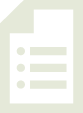 Sprint:  Divide by 7  3.OA.7		(10 minutes)Find the Area  3.MD.7		(4 minutes)Sprint:  Divide by 7  (10 minutes)Materials:	(S) Divide by 7 SprintNote:  This Sprint builds fluency with multiplication and division facts using units of seven.Find the Area  (4 minutes)Materials:	(S) Personal white boardsNote:  This fluency activity reviews G3–M7–Lesson 19.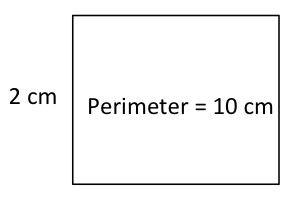 T:	(Project rectangle with a width of 2 cm.  Inside the rectangle, write Perimeter = 10 cm.)  On your board, write the length of this rectangle.S:	(Write 3 cm.)T:	(Write 3 cm on the length of the rectangle.  Below the rectangle, write Area = ___.)  On your board, write the area of this rectangle.  Write out a multiplication sentence if you need to.S:	(Write Area = 6 sq cm.)T:	Draw a different rectangle that has the same area.S:	(Draw a 1 cm × 6 cm rectangle.)Repeat process for the other rectangles.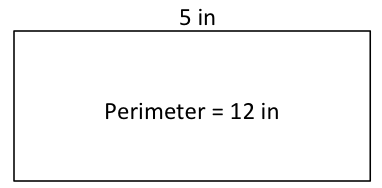 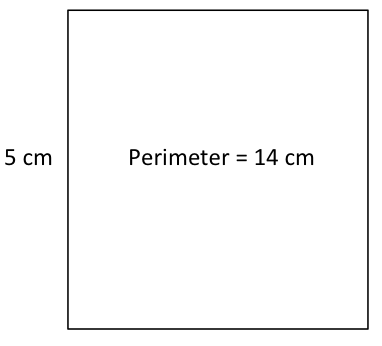 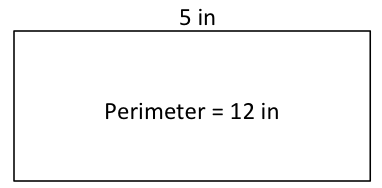 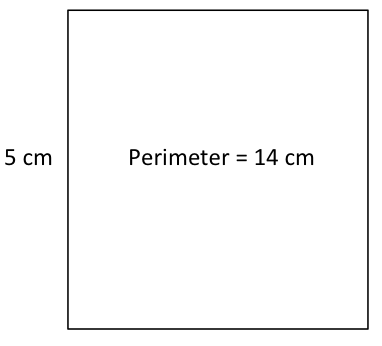 Concept Development  (36 minutes)Materials:	(T) Copy or image of a completed sample robot project, evaluation rubric  (S) Ruler, 3 strings from G3–M7–Lesson 26, copy of sample Problem Set, Problem SetNote:  Students may analyze one another’s work anonymously.  If that’s best for the class, be sure that work is labeled with a number or symbol rather than with student names.Part A:  Robot Evaluation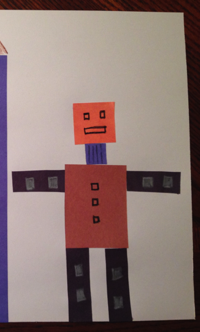 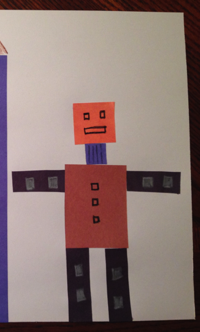 T:	(Project a sample robot, as shown to the right.  Consider using blank paper to cover the environment to help students focus on the robot.)  Here is a finished robot.  Let’s analyze the work.  How can we check the measurements and perimeter calculations?S:	We can use rulers to check measurements, then add to double check the perimeters.T:	(Pass out sample rubric, shown to the right.)  To analyze the accuracy of this robot, I used my ruler to measure the widths and lengths of each body part and recorded them on the chart in front of you.  Then, I calculated the perimeter of Rectangle A and checked it with the required perimeter, labeled in the final column.  Check my calculation for Rectangle A.  Does it match the required perimeter?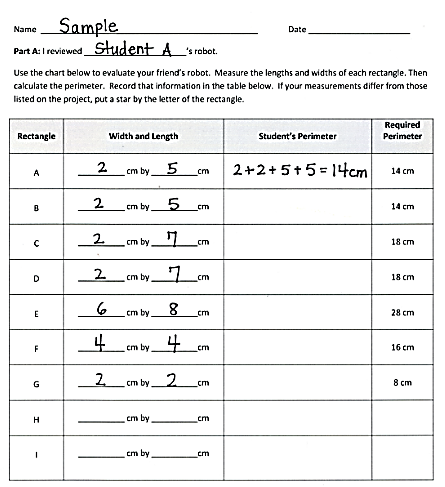 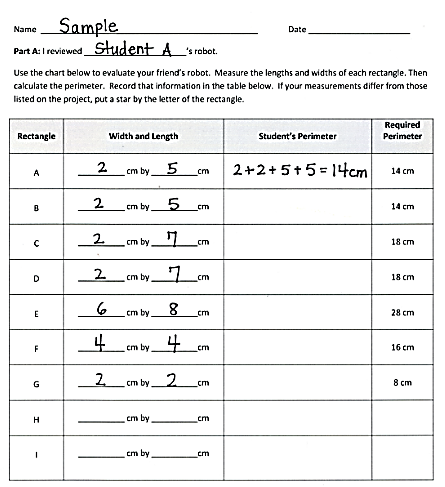 S:	Yes, they are both 14 centimeters.T:	Work with a partner to finish calculating the rest of the perimeters using the given lengths and widths.  If you find that your measurements differ from the required perimeter, put a star by the letter of the rectangle.S:	(Calculate perimeters.)T:	What did you find?S:	These perimeters are all correct!T:	What’s next on our list?S:	Checking that the body is double the perimeter of an arm and that the neck is half the perimeter of the head.T:	Do that now.  Record your calculations, and then check your answer with a partner’s.S:	(Record.)  It’s done correctly.  A perimeter of 28 centimeters for the robot’s body is double 14 centimeters, and 8 centimeters for the robot’s neck is half of 16 centimeters.T:	Each of you will analyze a classmate’s robot just as we did this one.  Write your classmate’s name on your Problem Set.  Confirm the measurements and perimeters calculated by your classmate with your ruler.  (Distribute a classmate’s work to each student, and circulate to answer questions that arise.)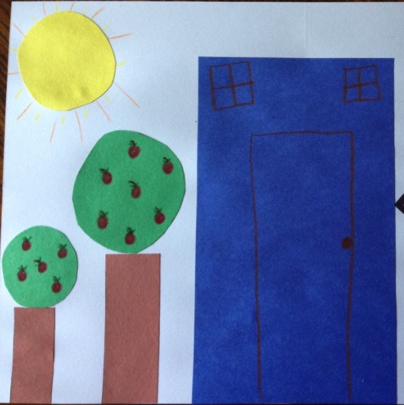 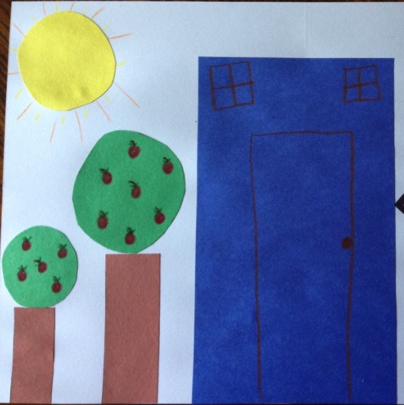 Part B:  Robot Environment EvaluationIn Part B students use the same process as Part A to evaluate a different classmate’s robot environment.  Each student uses their three strings to measure non-rectangular items like the sun and the tree tops.  Make sure to discuss how these circular measurements most likely will not produce exact numbers.  Provide examples of perimeter measurements that it’s appropriate to call “about 25 centimeters.”If time permits, have students evaluate a different classmate’s robot or robot environment.Student Debrief  (10 minutes)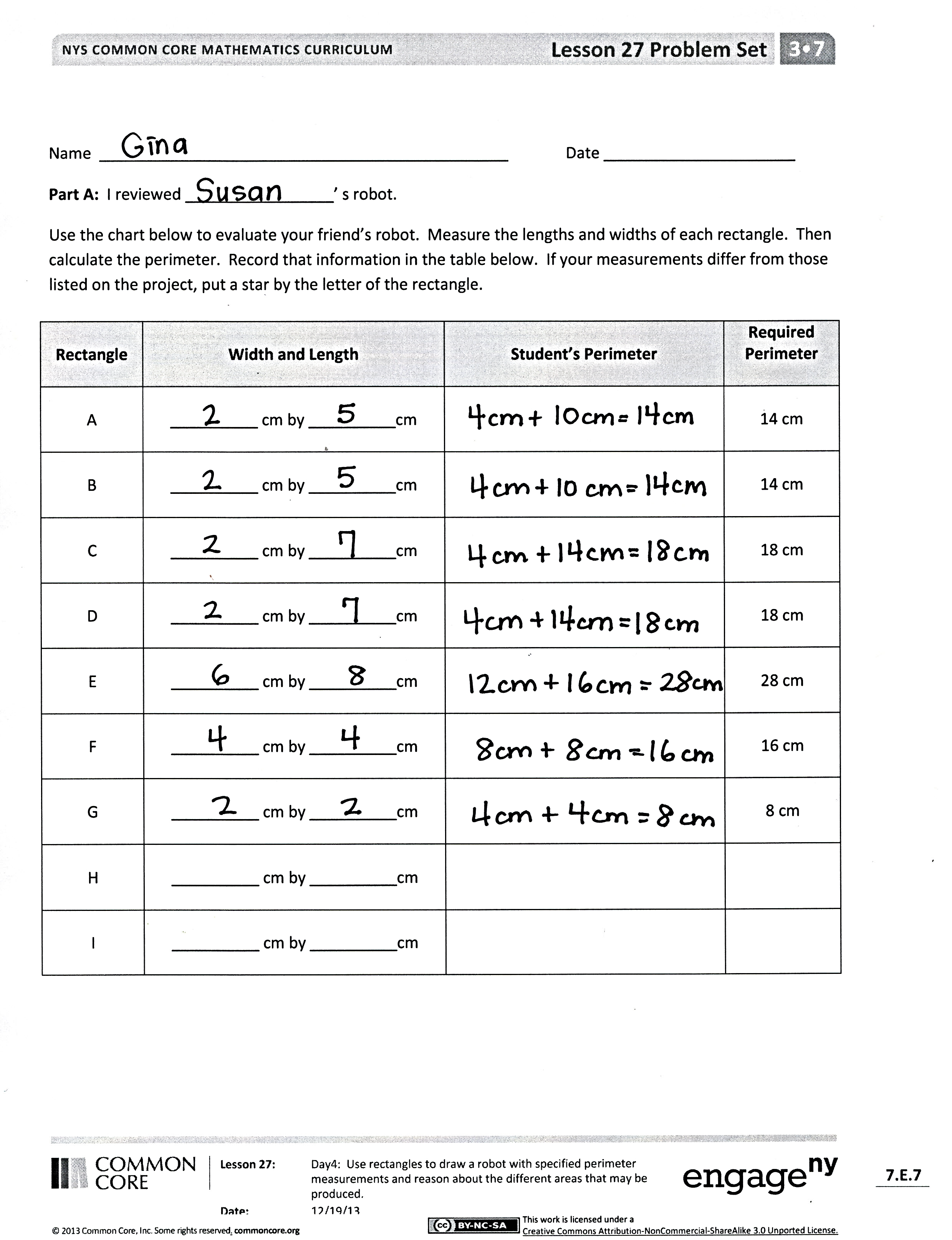 Lesson Objective:  Use rectangles to draw a robot with specified perimeter measurements, and reason about the different areas that may be produced.The Student Debrief is intended to invite reflection and active processing of the total lesson experience.Invite students to review their solutions for the Problem Set.  They should check work by comparing answers with a partner before going over answers as a class.
Look for misconceptions or misunderstandings that can be addressed in the Debrief.  Guide students in a conversation to debrief the Problem Set and process the lesson.You may choose to use any combination of the questions below to lead the discussion.How was the student work you checked similar to the design you created? How was it  different?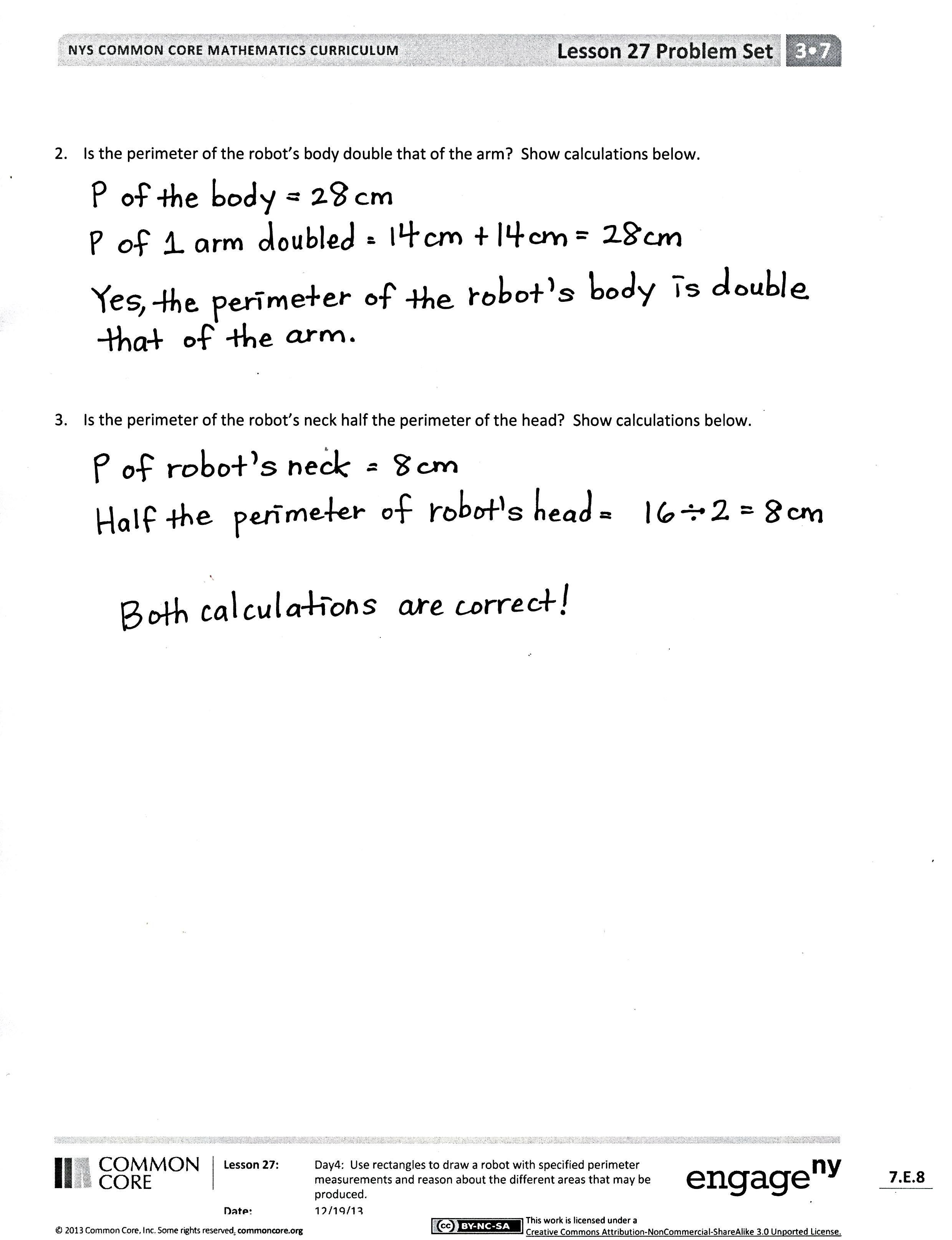 How was checking student work different from creating your design yesterday?  If you could go back and change your design, would you?  If so, in what ways?What did you learn about the areas of rectangles that have the same perimeters?  How does this help you better understand the relationship between area and perimeter?Exit Ticket  (3 minutes)After the Student Debrief, instruct students to complete the Exit Ticket.  A review of their work will help you assess the students’ understanding of the concepts that were presented in the lesson today and plan more effectively for future lessons.  You may read the questions aloud to the students.
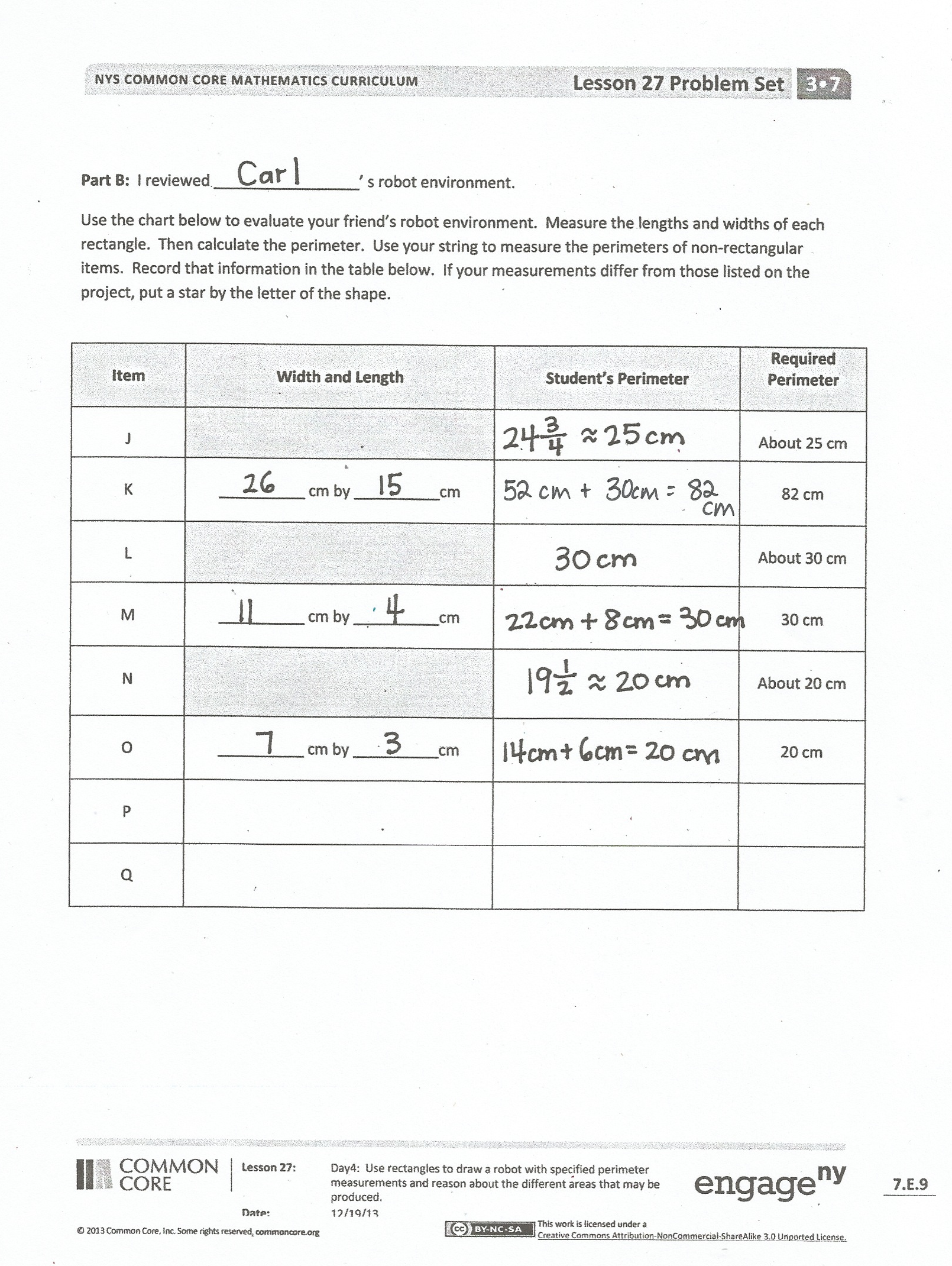 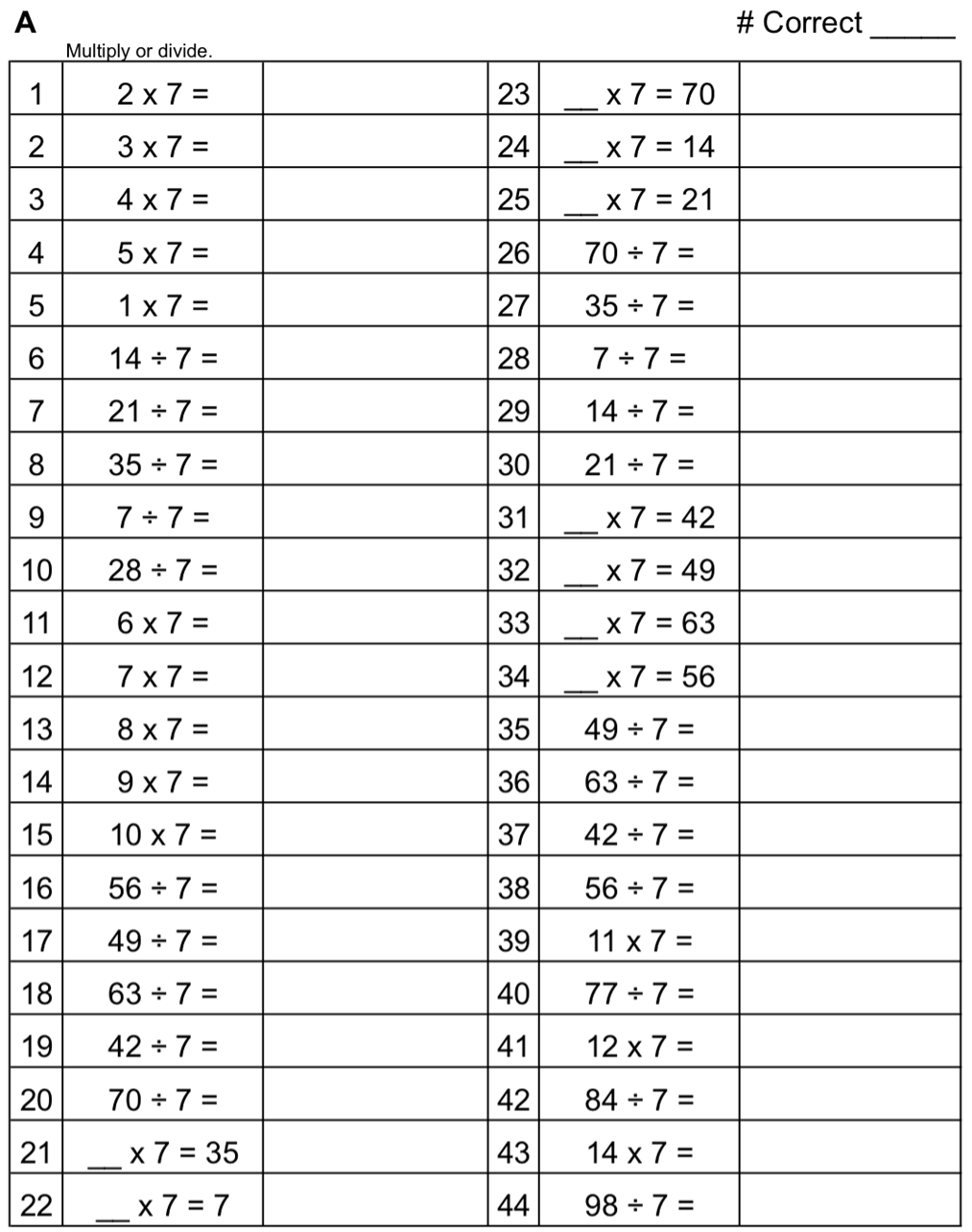 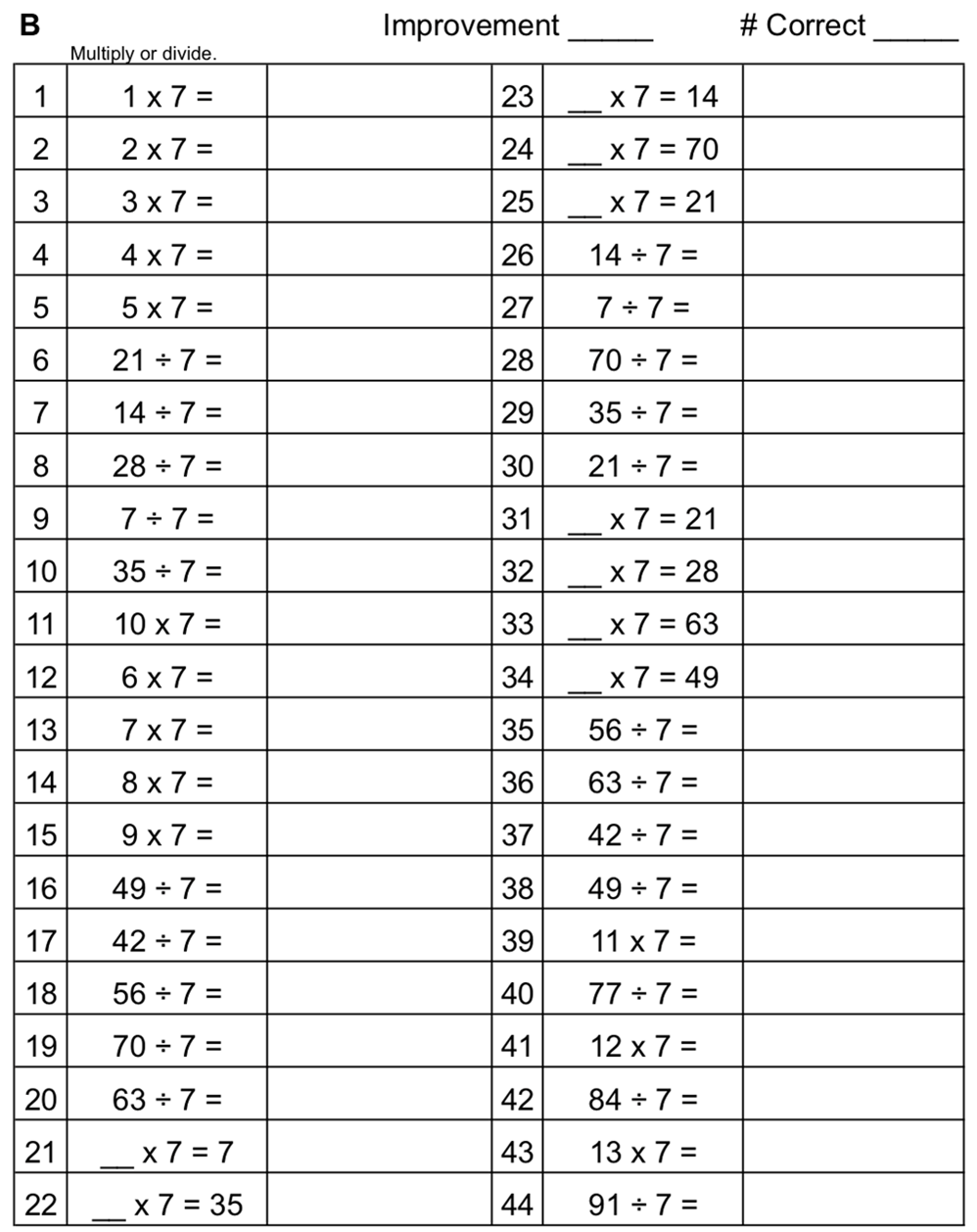 Name   								  	Date  				Part A:  I reviewed _________________’s robot.Use the chart below to evaluate your friend’s robot.  Measure the lengths and widths of each rectangle.  Then calculate the perimeter.  Record that information in the table below.  If your measurements differ from those listed on the project, put a star by the letter of the rectangle.Is the perimeter of the robot’s body double that of the arm?  Show calculations below.Is the perimeter of the robot’s neck half the perimeter of the head?  Show calculations below.Part B:  I reviewed _________________’s robot environment.Use the chart below to evaluate your friend’s robot environment.  Measure the lengths and widths of each rectangle.  Then calculate the perimeter.  Use your string to measure the perimeters of non-rectangular items.  Record that information in the table below.  If your measurements differ from those listed on the project, put a star by the letter of the shape.Name   								  	Date  				a.  Record the perimeters and areas of Rectangles A and B in the chart below.What is the same about Rectangles A and B?  What is different?Name   								  	Date  				Record the perimeters and areas of the rectangles in the chart on the next page.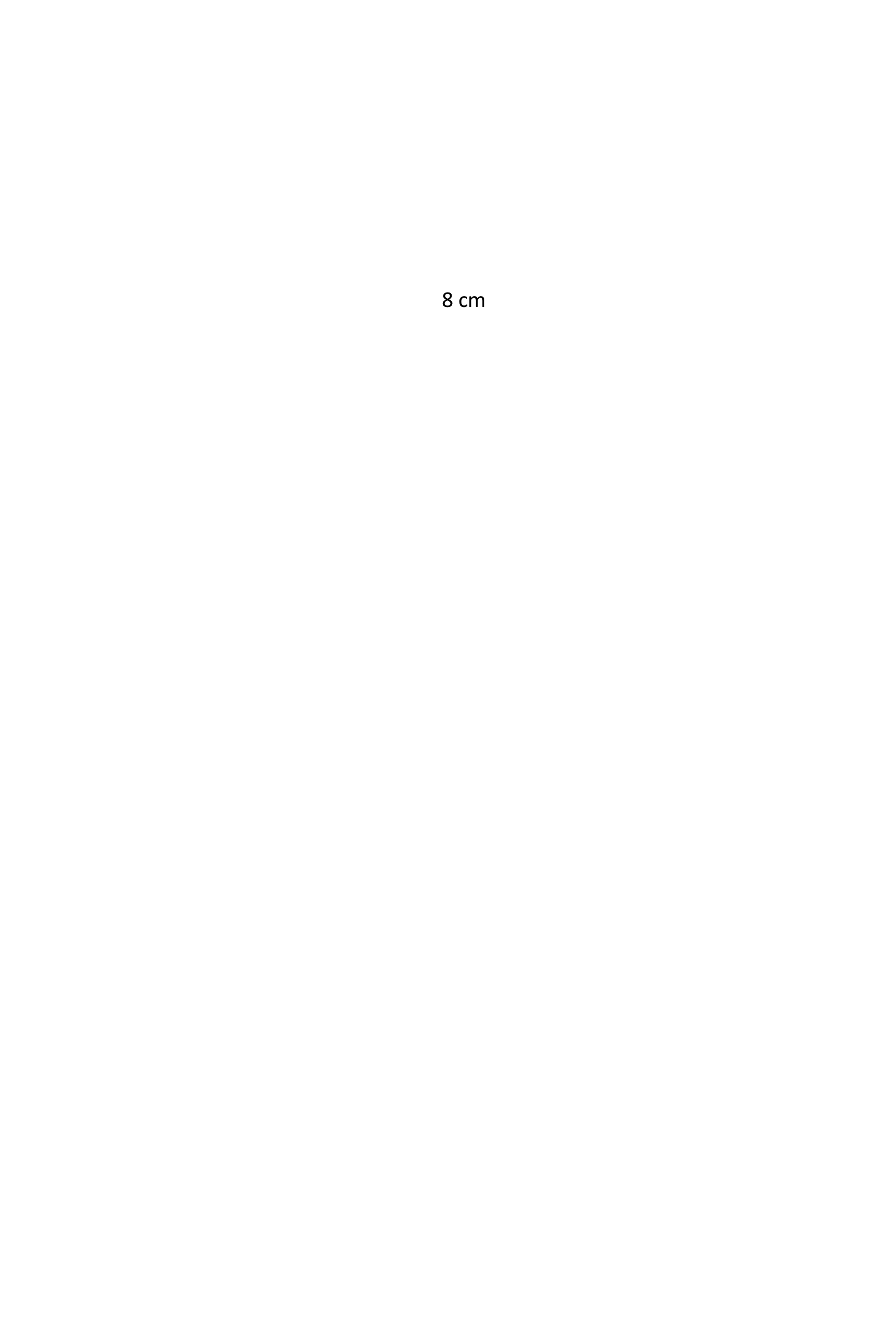 Find the area and perimeter of each rectangle.What do you notice about the perimeters of Rectangles A, B, and C?What do you notice about the perimeters of Rectangles D, E, and F?Which two rectangles are squares?  Which square has the greatest perimeter?Name   								  	Date  				Evaluation RubricName   								  	Date  				Evaluation Rubric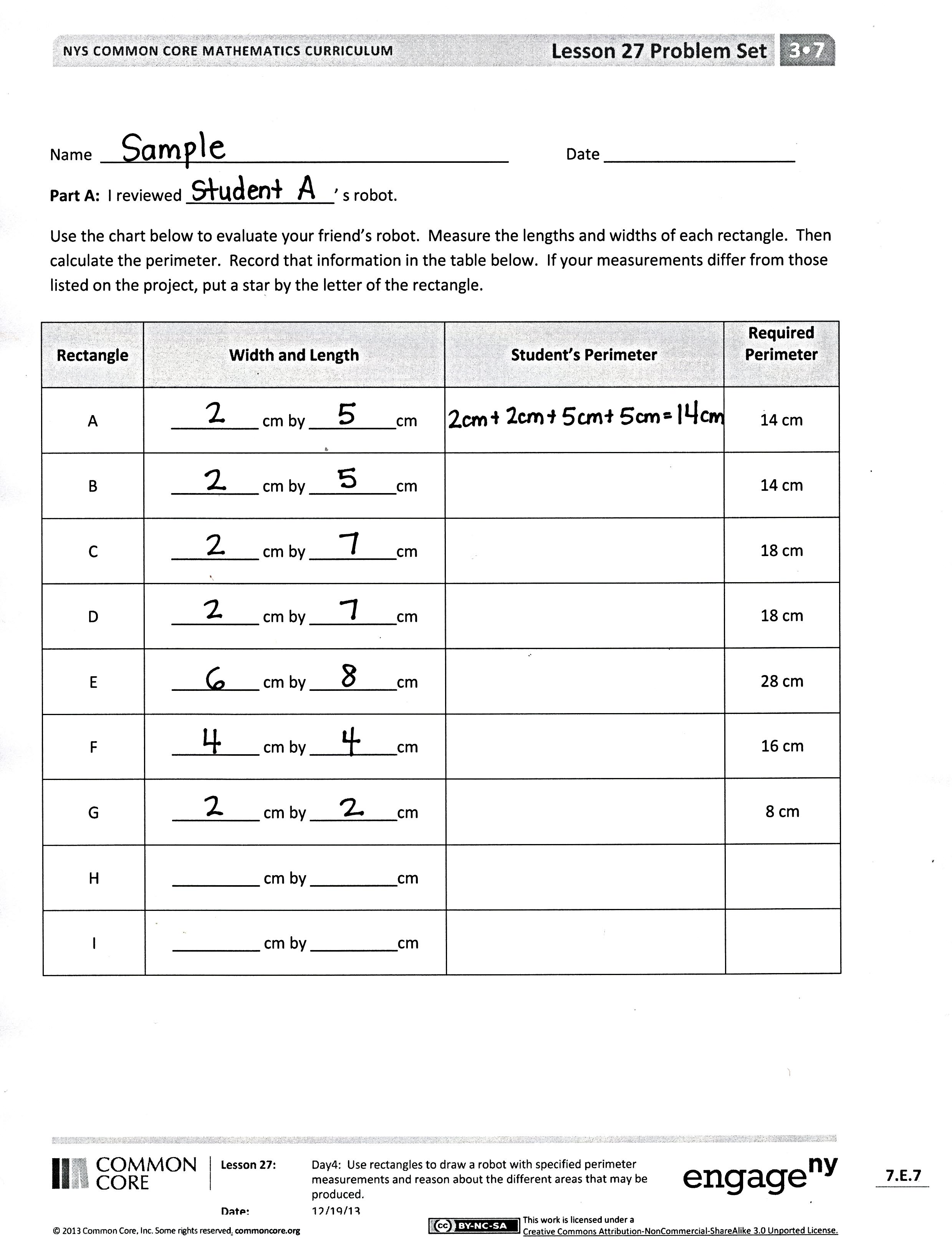 RectangleWidth and LengthStudent’s PerimeterRequired Perimeter                                        A__________ cm by __________cm  14 cm                                        B__________ cm by __________cm14 cm                                        C__________ cm by __________cm18 cm                                           D__________ cm by __________cm18 cm                                            E__________ cm by __________cm28 cm                                             F__________ cm by __________cm16 cm                                           G__________ cm by __________cm8 cm                                           H__________ cm by __________cm                                             I__________ cm by __________cmItemWidth and LengthStudent’s PerimeterRequired Perimeter                                        JAbout 25 cm                                        K__________ cm by __________cm82 cm                                        LAbout 30 cm                                           M__________ cm by __________cm30 cm                                            NAbout 20 cm                                             O__________ cm by __________cm20 cm                                           P                                           QRectangleWidth and LengthPerimeterArea                                        A__________ cm by __________cm                                        B__________ cm by __________cmRectangleWidth and LengthPerimeterArea                                        A__________ cm by __________cm                                        B__________ cm by __________cm                                        C__________ cm by __________cm                                        D__________ cm by __________cm                                        E__________ cm by __________cm                                        F__________ cm by __________cm4321SubtotalPerimeter calculations for all shapes are correct, and both evaluations of a classmate’s project have been completed.Perimeter calculations include 1 to 2 errors, and both evaluations of a classmate’s project have been completed.Perimeter calculations include 3 to 4 errors, and at least 1 evaluation of a classmate’s project has been completed.Perimeter calculations include 5 or more errors, and at least 1 evaluation of a classmate’s project has been completed._____/44321SubtotalPerimeter calculations for all shapes are correct, and both evaluations of a classmate’s project have been completed.Perimeter calculations include 1 to 2 errors, and both evaluations of a classmate’s project have been completed.Perimeter calculations include 3 to 4 errors, and at least 1 evaluation of a classmate’s project has been completed.Perimeter calculations include 5 or more errors, and at least 1 evaluation of a classmate’s project has been completed._____/4